Základná škola, Mládežnícka 3, vyslovuje rodičom veľké: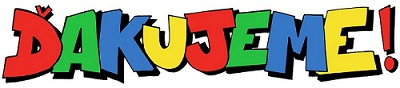 Dobrá škola otvára brány, triedy a srdcia učiteľov nielen pre deti, ale aj pre rodičov. Rodičom môžeme zodpovedne a profesionálne garantovať, že ako jedinečný diamant budeme tvarovať a zušľachťovať to najvzácnejšie, čo našim učiteľom s dôverou zveria. Svoje dieťa. Stred nášho profesionálneho vesmíru.  Keďže cítime podporu rodičov, ktorí veria, že zápisom do našej školy urobili dobrý krok pre budúcnosť svojho potomka, očakávania určite naplníme.
Riaditeľstvo ZŠ Mládežníckej 3 v Košiciach- Šaci, všetkým rodičom srdečne ďakuje za prejavenú dôveru a teší sa na úspechy detí  tak, ako sa rodičia tešili na ich prvé slovo a prvé krôčky. Sme tu vždy pre vás...